دانشگاه علوم پزشکی و خدمات بهداشتی و درمانی زابل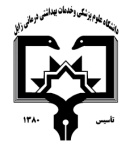 معاونت آموزشیمرکز مطالعات و توسعه آموزش علوم پزشکی دانشگاه علوم پزشکیفرم طرح درس روزانه*موارد مدنظر ارزشیابی:حضور فعال در کلاس           سئوالات کلاسی              امتحان میان ترم                      پروژه درسی           کنفرانس – ترجمه            فعالیت علمی و گزارش کار          امتحان پایان نیمسال           سایر: شرکت در مباحث آزاد کلاس*منابع درسی مورد استفاده :1- مقدمات جامعه شناسی. محسنی منوچهر. نشردوران:تهران: 1392.2- جامعه شناسی عمومی. محسنی منوچهر. انتشارت طهوری، چاپ بیست و چهارم؛ تهران: 1390. 3-آرمسترانگ ديويد. جامعه شناسي پزشكي. ترجمه : توكل محمد. دانشگاه علوم پزشکی شهیدبهشتی، مرکز تحقیقات اخلاق و حقوق پزشکی،چاپ دوم؛ تهران: 13874- جامعه شناسی پزشکی. محسنی منوچهر . انتشارات طهوري،چاپ نهم؛ تهران: 1388.*هدف کلی درس : آشنایی دانشجویان با مفاهیم، اصطلاحات جامعه شناسی و نیز شناخت علمی پدیده ها و امور اجتماعی، آشنایی نظری و کاربردی با اصول و روش های کمی و کیفی جامعه و مسائل اجتماعی و بررسی انواع جوامعه انسانی و ویژگی های این جوامع در ایران، شناخت و تحلیل نهادها و موسسات اجتماعی به طور کلی و سیر تکوینی آن در جامعه ایران.*شرح مختصری از درس : (برای هر جلسه تنظیم گردد)روش های  یادهی-یادگیریمی تواند  شامل : سخنرانی ،بحث در گروهای کوچک ،نمایشی ،پرسش و پاسخ ،حل مسئله (pbl)،گردش علمی ،آزمایشگاهی ،یادگیری بر اساس case و غیرهدانشکده: بهداشت                                                                                                   نام مدرس: آزاده حیدری                                                               رتبه علمی: مربینام درس: اصول و مبانی جامعه شناسی         کد درس: 04               نوع درس(تئوری /عملی):  تئوری               تعداد واحد : 2                         میزان ساعت : 34رشته تحصیلی فراگیران:  بهداشت عمومی                مقطع تحصیلی فراگیران : کارشناسی                                                        نیمسال ارائه درس: دوم 98-1397شماره جلسه اهداف اختصاصی (رئوس مطالب همان جلسه)اهداف ویژه رفتاری همان جلسه(دانشجو پس از ارائه درس قادر خواهد بود)حیطه ایجاد تغییرات پس از آموزش          ( شناختی،روان حرکتی،عاطفی) روش های یاددهی-یادگیریمواد و وسایل آموزشی تکالیف دانشجو 1آشنايي با مقدمات و كلياتي در زمينه جامعه شناسي و تاریخچه تشکیل جامعه و جامعه شناسی۱-تاریخچه شکل گیری جامعه و سیر تکوینی آن را بیان نماید۲-تاریخچه شکل گیری جامعه شناسی را توضیح دهد۳-جامعه شناسی را تعریف کندشناختیسخنرانی و بحث  ، پرسش و پاسخپروژکتور، ماژیک و تختهحضور در کلاس2آشنایی با دامنه و قلمرو جامعه شناسی- آشنایی با جامعه انسانی ویژگی ها ساخت و کارکرد آن ۱-دامنه و قلمرو علم جامعه شناسی را بیان نماید و توضیح دهد۲- مراحل تکاملی جوامع انسانی را تشریح کند۳-ویژگی های عمده جوامع انسانی را نام ببرد۳-نظام های اجتماعی حاکم بر جوامع مختلف را برشمرد(نظام تولید توزیع و...)شناختیسخنرانی و بحث  ، پرسش و پاسخپروژکتور، ماژیک و تختهمطالعه و شرکت در بحث۳آشنایی با مکاتب مختلف جامعه شناسیمکاتب مختلف جامعه شناسی را نام برده و دیدگاهها و ویژگی های  هر کدام را بیان نمایدشناختیسخنرانی و بحث  ، پرسش و پاسخپروژکتور، ماژیک و تختهمطالعه و شرکت در بحث۴آشنایی با جامعه شناسی توصیفی و کاربردی۱-جامعه شناسی توصیفی را تعریف و ویژگی های آنرا توضیح دهد۲-جامعه شناسی کاربردی را تعریف وویژگی های آنرا شرح دهدشناختیسخنرانی و بحث  ، پرسش و پاسخپروژکتور، ماژیک و تختهمطالعه و شرکت در بحث۵آشنایی با فرهنگ و عوامل مربوط به آن1-فرهنگ را از دیدگاههای مختلف تعریف نماید2-ویژگی های فرهنگ را توضیح دهد3-خرده فرهنگ را تعریف نماید4-شخصیت و عوامل موثر بر آن را تعریف نماید5-اثر فرهنگ بر شخصیت را توضیح دهدشناختیسخنرانی و بحث  ، پرسش و پاسخپروژکتور، ماژیک و تختهمطالعه و شرکت در بحث۶آشنایی با گروههای اجتماعی و عوامل مربوطه ۱-گروه اجتماعی را تعریف نماید۲-انواع گروههای اجتماعی را تعریف و ویژگی های هر کدام را نام ببرد۳-شناختیسخنرانی و بحث  ، پرسش و پاسخپروژکتور، ماژیک و تختهمطالعه و شرکت در بحث۷ادامه آشنایی با گروههای اجتماعی و عوامل مربوطه۱-ویژگی ها و خصوصیات کلی گروه اجتماعی را نام ببرد۲-همبستگی گروهی را تعریف کند۳-عوامل موثر بر همبستگی گروهی را نام ببردشناختیسخنرانی و بحث  ، پرسش و پاسخپروژکتور، ماژیک و تختهمطالعه و شرکت در بحث۸آشنایی با مفاهیم نهاد و سازمان اجتماعی۱-تعاریف مربوط به نهاد و سازمان اجتماعی را بیان نماید۲-ویژگی های عمده نهاد اجتماعی را شرح دهد۳-کارکردهای مختلف نهاد اجتماعی را شرح دهدشناختیسخنرانی و بحث  ، پرسش و پاسخپروژکتور، ماژیک و تختهکوئیز، مطالعه و شرکت در بحث۹جامعه شناسی خانواده های روستایی، عشایری و شهری، با تاکید بر جامعه شناسی روستایی۱-سه خانواده روستایی، عشایری و شهری را از نظر ویژگیهای کلی با هم مقایسه کند ۲-روستانشینی و مسائل اجتماعی، اقتصادی و بهداشتی آنرا توضیح دهدشناختیسخنرانی و بحث  ، پرسش و پاسخپروژکتور، ماژیک و تختهمطالعه و شرکت در بحث۱۰جامعه شناسی عشایر۱-کوچ نشینی و مسائل اجتماعی، اقتصادی و بهداشتی آنرا توضیح دهد۲-شرایط زیست در چادر و مسائل بهداشتی آنرا توضیح دهد۳-شناخت عشایر از بیماری، بهداشت و سلامتی را توضیح دهد۴-در مورد تغذیه جامعه ایلی توضیح دهد۵-درمان در جامعه ایلی را شرح دهدشناختیسخنرانی و بحث ، پرسش و پاسخپروژکتور، ماژیک و تختهمطالعه و شرکت در بحث۱۱جامعه شناسی شهرنشینی ۱-شهر نشینی و مسائل اجتماعی، اقتصادی و بهداشتی آنرا توضیح دهد۲-محیط شهر  و مسائل بهداشتی آنرا توضیح دهد۳-آسیب شناسی شهری و بهداشت را توضیح دهد۴-در مورد شهر و بهداشت روان ساکنین آن توضیح دهد۵-شهرنشینی و بهداشت مسکن را توضیح دهدشناختیسخنرانی و بحث ، پرسش و پاسخپروژکتور، ماژیک و تختهمطالعه و شرکت در بحث۱۲آشنایی با انحرافات اجتماعی۱-رفتار انحرافی را تعریف کند۲-اعتیاد به عنوان یک آسیب اجتماعی را تعریف کرده و همه عوامل وابسته به آن را توضیح دهدشناختیسخنرانی و بحث ، پرسش و پاسخپروژکتور، ماژیک و تختهمطالعه و شرکت در بحث۱۳ادامه انحرافات اجتماعی۱-خودکشی را به عنوان یک آسیب اجتماعی تعریف کرده و همه عوامل وابسته به آن را توضیح دهد۲-بزهکاری و تبهکاری را به عنوان یک آسیب اجتماعی تعریف کرده و همه عوامل وابسته به آن را توضیح دهدشناختیسخنرانی و بحث ، پرسش و پاسخپروژکتور، ماژیک و تختهمطالعه و شرکت در بحث۱۴ادامه انحرافات اجتماعی۱-طلاق را به عنوان آسیب اجتماعی تعریف و همه عوامل مربوط به آن را توضیح دهدشناختیسخنرانی و بحث ، پرسش و پاسخپروژکتور، ماژیک و تختهمطالعه و شرکت در بحث۱۵آشنایی با اصول و روش های تحقیق در جامعه شناسی۱-روشهای علمی در جامعه شناسی را توضیح دهد۲-اصول انجام پژوهش در جامعه شناسی را تشریح نماید۳-مشکلات پژوهش در جامعه شناسی را بشناسد۴-محدودیتها و ملاحظات اخلاقی در پژوهش های اجتماعی را توضیح دهد شناختیسخنرانی و بحث ، پرسش و پاسخپروژکتور، ماژیک و تختهمطالعه و شرکت در بحث۱۶ارائه کنفرانسدانشجویان به دو گروه تقسیم و هر گروه به طور جداگانه  در مورد موضوعی دلخواه و مربوط به درس کنفرانس خواهند دادشناختی نگرشی و روانی عملکردیسخنرانی و بحث ، پرسش و پاسخپروژکتور، ماژیک و تختهارائه کنفرانس و شرکت در بحث و پرسش و پاسخ۱۷شركت در جلسه امتحان پايان ترمشركت در جلسه امتحان پايان ترمشركت در جلسه امتحان پايان ترمشركت در جلسه امتحان پايان ترمشركت در جلسه امتحان پايان ترمحضور در جلسه امتحان